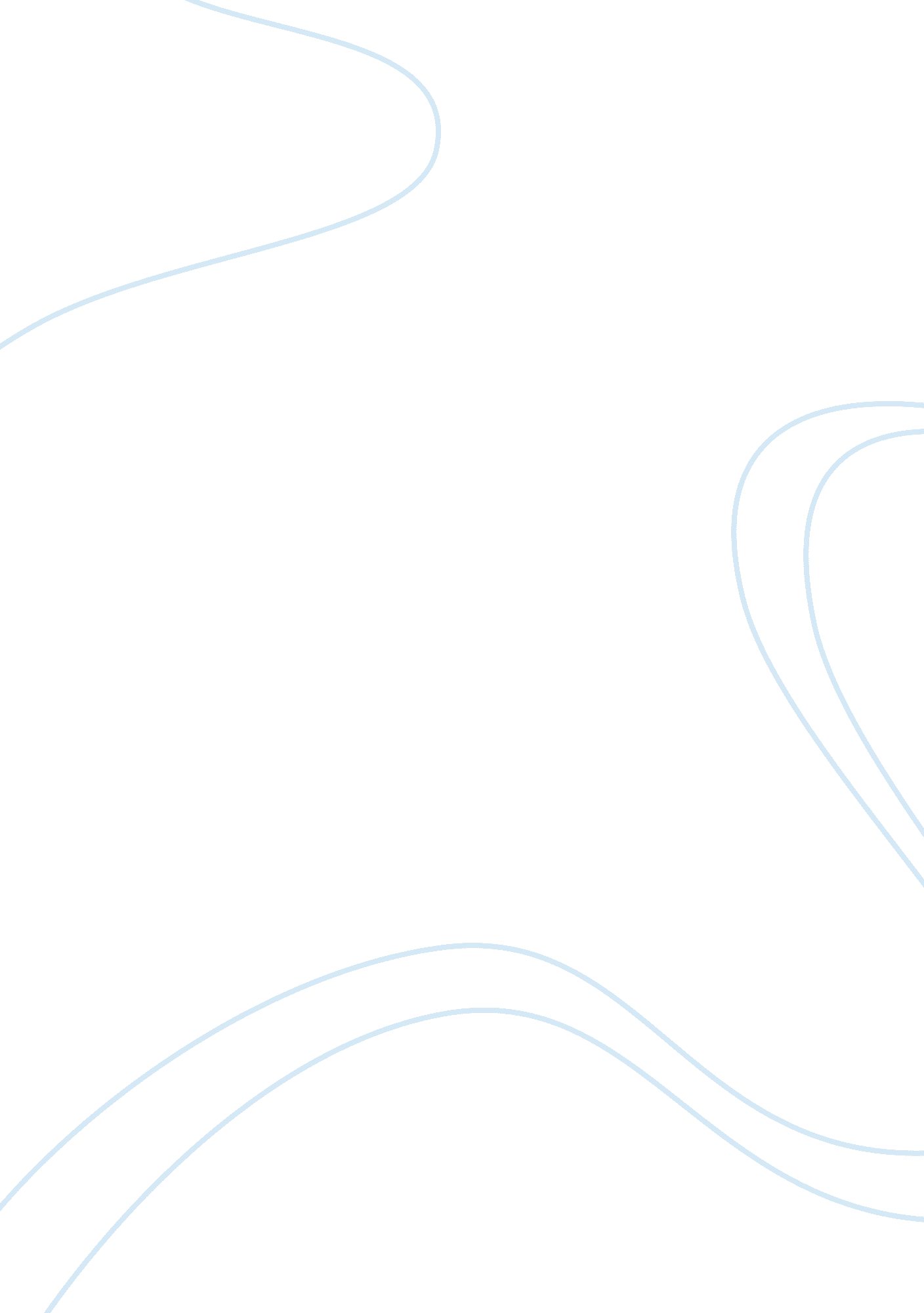 Christology ch assignment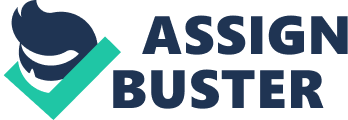 If it is found that cheating and plagiarism did take place in the writing of this paper, I understand the possible consequences of the act’s, which could include expulsion from Oklahoma Wesleyan University. Chronology Chapter 1 John 20: 28 “ Thomas answered and said to Him, “ My Lord and my God” (NASA) Hebrews 1: 8 But of the Son He says, “ Your throne, O God, is forever and ever, And the righteous scepter is the scepter of His kingdom” (NASA) John 9: 35 “ Jesus heard that they had put him out, and finding him, He said, “ Do you believe in the son of Man? ” (NASA) Mark 15: 39 “ When the centurion, who was standing right in front of Him, saw the way He earthed His last, he said, ‘ Truly this man was the Son of God! M (NASA) Does the biblical material all point in the same direction toward Chrism’s divinity, or do some passages allow a more human Jesus than others? To answer the question quite literally, yes Scripture in general does point significantly to Chrism’s divinity. In a world that historically would place so much on titles, divine background and being the Son of God, emphasis is placed greatly on divinity. But, as I am progressively learning through these readings and others, I am also made aware that in balance Christ in His own words, made an emphasis n His humanity. In the book Infinity Dwindled to Infancy, Edward Sakes points out that, “ there is, however, one passage where Jesus clearly accepts the title of “ Christ,” very much including its political implications. ” (Sakes S. J. , up. 83-4) Mark 1461-62 “ But He kept silent and did not answer. Again the high priest was questioning Him, and saying to Him, “ Are You the Christ, the Son of the Blessed One? And Jesus said, “ l am; and you shall see the Son of Man sitting at the right hand of Power, and coming with the clouds of heaven. ‘ m (NASA) Look at the statement, Christ accepts that He will be viewed as divine, but first and almost forthrightly, Christ emphasizes His humanity as the Son of Man. I see this more and more, a balancing of the Old Testament and New Testament, a balance to show, interpret and make people see, to understand that is what is needed for Salvation and completing God’s plan for mankind, see it also in how God and Christ proclaim that the Holy Spirit will in dwell in the hearts of us all. As Ronald Fenniest writes in Chronology, “ Given the biblical statements regarding Jesus Christ, Christians must affirm both his divinity, despite objections that no divine person could have been unman or tempted or non-omniscient, and his humanity, despite objections that no human being could have pre-existed or been divine. ” (Fenniest, p. 6) This balance is needed so God could project for all mankind, a relationship that He seeks is one of our coming to Him, with all our shortfalls, sins and wretched souls, to be saved by the intersession of God’s Son for our salvation. In defending Chrism’s divinity, to what is it most important to appeal – his actions, teaching, and titles, or the experience of the early disciples and their worship of him, or a combination of both? Can such assumptions be explained from the Jewish contexts alone? I have to go to a combination of both, how can anything of Scripture, teaching or theology come only from one small source. I understand that as a minister, pastor, theologian in training and apologetic, I must go to one source primarily, but that source must be backed up by my Wesleyan background of scripture, reason, tradition, and experience. For me as Christ, titles never meant anything, come from a background of titles, on paper my title at work seems impressive (my daughter says it deserves a foot rub on occasion, I m thankful for that), but when called servant by my pastor, that title impresses me more than any other I have had. In both readings of this week’s assignments, we learned that to better understand Chrism’s Chronology; we must examine the Chronology of all the Gospel writers and proclaims. In Sakes book we examine how on their own each Matthew, Mark Luke and especially John had their own unique account and how then taken on a whole their accounts really flesh out the Chronology of Christ. I am seeing and understanding more that God, Christ and the Holy Spirit is heavily founded on balance, that lean to far one way, it comes something it must not, the other takes mankind into a heretical view. The Jewish people who abstain from the New Testament are only seeing half of the awesome Kingdom of God, like a tin-plate picture compared to a HAD Video. 